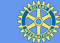 宇都宮ロータリー・クラブ　第1回　理事会　議事録2021年7月6日(火)11:00～　　於：宇都宮東武ホテルグランデ　6F　司会：幹事　金子昌郎1.開会2.出席者　理事12名　　〇出席　●欠席3.会長挨拶4.議事　(1)審議事項　　1.　会長方針と計画（案）の件　　　　　　　　　　　　　　　　　　　　　承認2.　委員会任務について（案）の件　　　　　　　　　　　　　　　　　　　承認3.　理事変更及び委員会配属（案）の件　　　　　　　　　　　　　　　　　　　　　　　理事変更の件　　　（退会）理事　柴崎 忠勝　→　（新）理事　青井 芳夫（会計）　　　承認　　　　　　　　※副会計に柴崎氏後任者を予定承認4.　年間スケジュール（案）の件　　　　　　　　　　　　　　　　　　　　承認5.　予算書（案）の件　　　　　　　　　　　　　　　　　　　　　　　　　承認6.　年会費の件　　　年会費　240,000円　（上・下期120,000円×2回に分けて）寄付金　ロータリー財団　10,000円　米山記念奨学会　10,000円　　 承認7.　名誉会員の推薦の件　　　福田 富一 氏（栃木県知事）　佐藤 栄一 氏（宇都宮市長）　　　　　承認8.　会員数及び入退会者の件　　　2021年7月1日現在　会員101名　名誉会員2名退会者　2名　前田 正典　柴崎 忠勝　　　　　　　　　　　　　　　承認(2)協議事項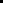 　1.　8月例会の開催方法　　　　　新入会員オリエンテーションについて（例会前1時間程度）　実施する方向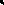 　　　　夜間例会の開催について　　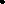 →2021年7月現在の感染症状況を鑑み、無理せず時期を検討する。　会員のワクチン接種状況や飲食に対する意識調査を実施してはどうか（提案）　2.　その他　　①オリンピック（ハンドボール7/28）チケット10枚はご希望の会員に募る②ＬＲＴ見学会7/20(火)ＰＭ実施。会員へ希望を募る（職業委員会事業）③8月インターアクト年次大会参加につて、次回理事会で詳細報告予定④ボォランティアネットワーク「こども貧困」の件と市役所ごみ減量化コラボ卓話について。阿部会長・田嶋委員長より計説明および10月卓話予定とする。(3)報告事項　　本日のスケジュール　　　12：30～13：30　　第1回例会　　新年度を迎えて　阿部会長　金子幹事　　　14：00～15：20　　第2回クラブ協議会　　案内文書　　　16：00～　　　　　栃木県知事、宇都宮市長訪問次回理事会開催　2021年8月3日(火)　11：00～　＠宇都宮東武ホテルグランデ5.閉会2021年7月6日議事録作成人　副幹事　﨑尾　肇1〇阿部欣文2〇大矢裕啓3〇善林隆充4〇関口快太郎5〇田嶋久登志6〇明賀一博7〇金山典生8〇伊原　修9●岡﨑善胤10●青井 芳夫11〇小島克之12〇金子昌郎